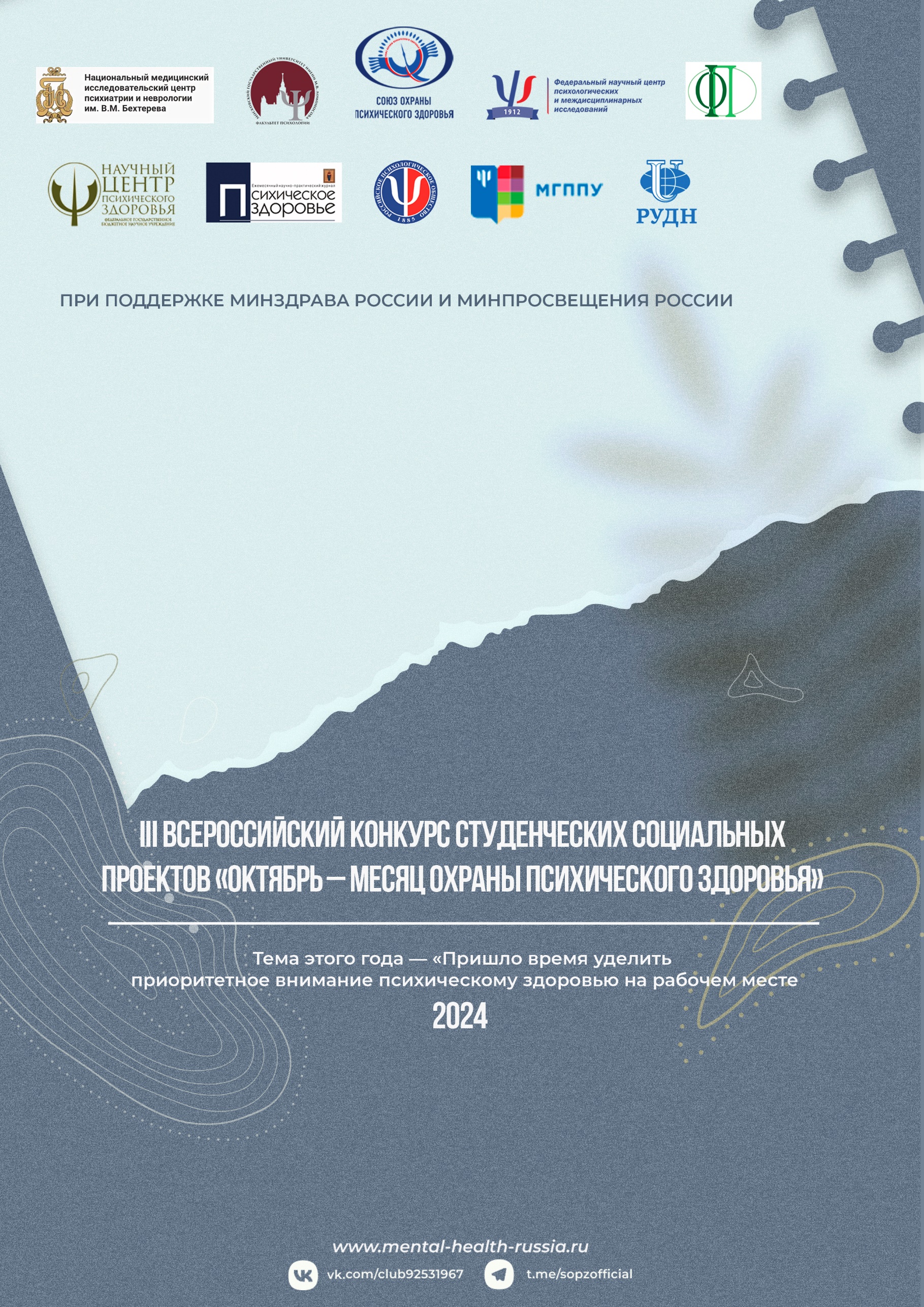  Приложение 2III ВСЕРОССИЙСКИЙ КОНКУРС СТУДЕНЧЕСКИХ ПРОЕКТОВ «ОКТЯБРЬ-МЕСЯЦ ОХРАНЫ ПСИХИЧЕСКОГО ЗДОРОВЬЯ»Форма итогового отчета1.Название ВУЗа/организации(с указанием организационно-правовой формы)1.Название ВУЗа/организации(с указанием организационно-правовой формы)2. Руководитель организации (ФИО, должность, контактные данные)3.Контактная информация организации (юридический/фактический адрес; телефон; электронная почта; сайт)4. Руководитель проекта (ФИО обучающегося, курс, факультет, контактные данные) 5. Научный руководитель (ФИО специалиста, должность, контактные данные) 1.Название проекта2. Описание деятельности в форме эссе (не более 500 слов)1. С какой целю осуществлялась деятельность.2. Какие задачи решались, какими методами.3. Сколько участников/мероприятий/прочее (количественные показатели).4. Какие результаты (качественные показатели). 5. Какие перспективы по продолжению деятельности.3. Приложение к отчету1. не более 3 фотографий2. не более 1 видеофильма4. Исполнители проекта (ФИО, курс, факультет, название образовательного учреждения, контактная информация)ФИО, должность руководителя организации_______________________________________ПодписьМП